                  ΑΝΑΚΟΙΝΩΣΗΑνακοινώνεται ότι την Τρίτη 28 Ιουλίου θα πραγματοποιηθούν δοκιμαστικά μαθήματα από τους  υποψήφιους κ.κ. Κούτελη Χρήστο, Μάνιο Δημήτριο, Γούλιαρη Παναγιώτη, Γιουζέπα Δημήτριο, Κεβεντσίδη Κωνσταντίνο και Λουκόπουλο Δημήτριο για την πλήρωση της προκηρυχθείσας θέσης Καθηγητή στη βαθμίδα του Αναπληρωτή  Καθηγητή του Τομέα Γ΄ Αρχιτεκτονικού Σχεδιασμού και Κατασκευών, με γνωστικό αντικείμενο «Αρχιτεκτονικές Συνθέσεις – Ειδική Κτιριολογία»τα δοκιμαστικά μαθήματα  των υποψηφίων θα λάβουν χώρα σύμφωνα με τον παρακάτω πίνακα:θέμα του δοκιμαστικού μαθήματος: ″Κτίρια Δημόσιου χαρακτήρα. Ρόλος και προοπτικές. Προσωπικές Προσεγγίσεις»Καλούνται οι φοιτητές του Τ.Α.Μ, οι Υποψήφιοι Διδάκτορες, τα μέλη ΔΕΠ, ΕΤΕΠ και τα μέλη του Εκλεκτορικού Σώματος να παρακολουθήσουν τα δοκιμαστικά μαθήματα. Επισημαίνεται ότι η κα Κολοκοτρώνη Μάρθα και ο κ. Γουρδούκης Δημήτριος με  ανάρτηση στο ΑΠΕΛΛΑ, υπέβαλλαν την παραίτηση τους.                                                                                                                                         Ξάνθη, 24-7-2020                                                                                                                        Από τη Γραμματεία του ΤμήματοςΕΛΛΗΝΙΚΗ ΔΗΜΟΚΡΑΤΙΑ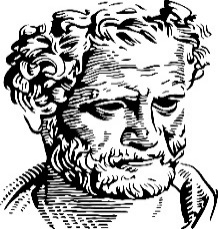 HELLENIC REPUBLICΔΗΜΟΚΡΙΤΕΙΟ ΠΑΝΕΠΙΣΤΗΜΙΟ ΘΡΑΚΗΣDEMOCRITUS UNIVERSITY OF THRACEΠΟΛΥΤΕΧΝΙΚΗ ΣΧΟΛΗSCHOOL OF ENGINEERINGΤΜΗΜΑ ΑΡΧΙΤΕΚΤΟΝΩΝ ΜΗΧΑΝΙΚΩΝDEPT. OF ARCHITECTURAL ENGINEERINGΠΑΝΕΠΙΣΤΗΜΙΟΥΠΟΛΗ ΚΙΜΜΕΡΙΩΝ, 67100 ΞΑΝΘΗUNIVERSITY CAMPUS KIMMERIA, 67100 XANTHIΟΝΟΜΑΤΕΠΩΝΥΜΟΗΜΕΡΟΜΗΝΙΑΩΡΑΤΡΟΠΟΣ ΕΠΙΚΟΙΝΩΝΙΑΣΚούτελης ΧρήστοςΤρίτη  28 Ιουλίου 202010:00Μέσω e-presenseΜάνιος ΔημήτριοςΤρίτη  28 Ιουλίου 202010:30Μέσω e-presenseΓούλιαρης ΠαναγιώτηςΤρίτη  28 Ιουλίου 202011:00Μέσω e-presenseΓιουζέπας ΔημήτριοςΤρίτη  28 Ιουλίου 202011:30Μέσω e-presenseΚεβεντσίδης ΚωνστντίνοςΤρίτη  28 Ιουλίου 202012:00Μέσω e-presenseΛουκόπουλος ΔημήτριοςΤρίτη  28 Ιουλίου 202012:30Μέσω e-presense